Об утверждении Перечня автомобильныхдорог общего пользования местного значения В соответствии с частью 5 статьи 13 Федерального закона от 08.11.2007 № 257-ФЗ «Об автомобильных дорогах и о дорожной деятельности в Российской Федерации и о внесении изменений в отдельное законодательные акты Российской Федерации», пунктом 2 приказа Министерства транспорта Российской Федерации от 25.09.2006 № 117 «Об утверждении порядка подготовки предложений по внесению изменений в перечень автомобильных дорог общего пользования федерального значения», администрация Ойкас-Кибекского сельского поселения Вурнарского района Чувашской Республики ПОСТАНОВЛЯЕТ:1. Утвердить Порядок утверждения Перечня автомобильных дорог общего пользования местного значения Ойкас-Кибекского сельского поселения Вурнарского района Чувашской Республики и внесения в него изменений (приложение № 1).2. Утвердить Перечень автомобильных дорог общего пользования местного значения Ойкас-Кибекского сельского поселения Вурнарского района Чувашской Республики и их идентификационные номера (приложение № 2).3. Контроль за исполнением настоящего постановления оставляю за собой.4. Постановление вступает в силу после его официального опубликования.Глава Ойкас-Кибекского сельского поселения Вурнарского района Чувашской Республики                                                          А.В.ПетровПОРЯДОКутверждения Перечня автомобильных дорог общего пользования местного значения Ойкас-Кибекского сельского поселения Вурнарского района Чувашской Республики и внесения в него изменений
1. Автомобильными дорогами общего пользования местного значения Ойкас-Кибекского сельского поселения Вурнарского района Чувашской Республики являются автомобильные дороги общего пользования в границах населенных пунктов Ойкас-Кибекского сельского поселения, за исключением автомобильных дорог общего пользования, регионального или межмуниципального значения. Перечень автомобильных дорог общего пользования местного значения Ойкас-Кибекского сельского поселения (далее – Перечень) утверждается постановлением администрации Ойкас-Кибекского сельского поселения Вурнарского района Чувашской Республики.2. Подготовка предложений по внесению изменений в утвержденный Перечень осуществляется в соответствии с показателями определения автомобильных дорог общего пользования местного значения и настоящим Порядком:2.1. Предложения по внесению изменений в Перечень по автомобильной дороге (с инженерными сооружениями в ее составе), автомобильным дорогам, участкам автомобильных дорог (далее – автомобильная дорога) вносятся в администрацию Ойкас-Кибекского сельского поселения Вурнарского района Чувашской Республики.2.2. Предложения по внесению изменений в Перечень могут вноситься в случаях передачи автомобильных дорог из  государственной собственности и собственности органов местного самоуправления и других муниципальных образований.2.3. Предложения по включению в Перечень могут вноситься только по автомобильным дорогам, которые соответствуют показателям определения автомобильных дорог общего пользования местного значения Ойкас-Кибекского сельского поселения .2.4. Предложения по исключению автомобильных дорог из Перечня могут вноситься по автомобильным дорогам, которые не соответствуют показателям определения автомобильных дорог общего пользования местного значения Ойкас-Кибекского сельского поселения.3. Предложения по внесению изменений в Перечень, направленные заявителем в администрацию Ойкас-Кибекского сельского поселения Вурнарского района Чувашской Республики должны содержать следующие сведения и документы:а) наименование и местоположение автомобильной дороги;б) наименование правообладателей, осуществляющих управление автомобильной дорогой;в) о соответствии (несоответствии) автомобильной дороги показателям определения автомобильных дорог общего пользования местного значения и техническим требованиям к автомобильным дорогам;г) о необходимости внесения изменений в Перечень;д) о протяженности автомобильной дороги, в том числе в границах поселений, муниципальных районов, городских округов с детализацией по каждому из населённых пунктов;е) данные бухгалтерского учета и отчетности по автомобильной дороге;ж) социально-экономические, финансовые иные последствия принятия предложения;з) заверенная заявителем копия технического паспорта автомобильной дороги;и) выписка из реестра имущества, содержащая сведения о предлагаемом к передаче имуществе;к) выписка из Единого государственного реестра недвижимости о зарегистрированных правах на предлагаемое к передаче недвижимое имущество, в том числе о зарегистрированных правах на занимаемые им земельные участки;л) проект передаточного акта автомобильной дороги.4. Для рассмотрения поступивших предложений по включению автодороги в Перечень Ойкас-Кибекского сельского поселения образуется комиссия, состав которой и Порядок работы утверждаются постановлением администрации Ойкас-Кибекского сельского поселения Вурнарского района Чувашской Республики. Рассмотрение предложений администрацией Ойкас-Кибекского сельского поселения Вурнарского района по внесению изменений в Перечень осуществляется на основании сведений и документов, указанных в пункте 3 настоящего Порядка, в течение месяца с даты поступления.5. По итогам рассмотрения предложений по внесению изменений в Перечень администрация Ойкас-Кибекского сельского поселения Вурнарского района Чувашской Республики:- в случае принятия положительного решения осуществляет в установленном порядке подготовку проекта постановления администрации Ойкас-Кибекского сельского поселения Вурнарского района Чувашской Республики;- в случае принятия отрицательного решения информирует заявителя об отказе в принятии предложения по внесению изменений в Перечень с указанием причин отказа.6. Заявителю может быть отказано в удовлетворении предложения по внесению изменений в Перечень в следующих случаях:а) автомобильная дорога не соответствует показателям определения автомобильных дорог общего пользования местного значения Ойкас-Кибекского сельского поселения.б) предложения по внесению изменений в Перечень представлено с нарушением требований настоящего Порядка по составу и содержанию представляемых сведений и документов.Приложение № 2к постановлению администрацииОйкас-Кибекского сельского поселенияот «27» июля 2022 г. № 36Перечень автомобильных дорог по Ойкас-Кибекскому сельскому поселениюГрунтовые дороги – 5102 м.А/б дороги – 2407 м.Щебеночные дороги – 4525 м. Дорожная плита – 2026 м.ЧĂВАШ РЕСПУБЛИКИВАРНАР РАЙОНĚ 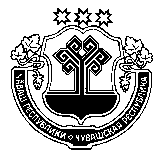 ЧУВАШСКАЯ РЕСПУБЛИКА ВУРНАРСКИЙ РАЙОН  УЙКАС-КИПЕКЯЛ ПОСЕЛЕНИЙЕНАДМИНИСТРАЦИЕ ЙЫШАНУИюлĕн 27-мĕшĕ 2022 ҫ. № 36Уйкас-Кипек ялеАДМИНИСТРАЦИЯ ОЙКАС-КИБЕКСКОГО СЕЛЬСКОГОПОСЕЛЕНИЯ ПОСТАНОВЛЕНИЕ«27» июля 2022 г №36дер.Ойкас-КибекиПриложение №1
к постановлению администрации Ойкас-Кибекского сельского поселения Вурнарского района Чувашской Республики от «27» июля 2022 г. № 36№ п/пНаименование населенного пункта Название улицыПротяженностьТип дороги: грунтовая, а/б, щебеночная1Деревня Ойкас-КибекиЛенина1900300 м. дорожная плита, 700 м.щебеночная, 900 м. а/б.1Деревня Ойкас-КибекиПереулок150150 м. щебеночная1Деревня Ойкас-КибекиПереулок150150 м.  грунтовая1Деревня Ойкас-КибекиСоветская1650200 м. дорожная плита, 1150 м. грунтовая, 300 м. щебеночная1Деревня Ойкас-КибекиГагарина372372 м. грунтовая2Деревня Вурман-КибекиШкольная1353310 м.  щебеночная, 250 м. а/б, 793 дорожная плита2Деревня Вурман-КибекиКуйбышева1000100 м.грунтовая, 900 м.а/б2Деревня Вурман-КибекиЧерез пруд350350 м. грунтовая2Деревня Вурман-КибекиМолодежная357357 м. а/б3Деревня Синь-СурьялНиколаева612650 м. щебеночная3Деревня Синь-СурьялЧерез пруд150150 м. грунтовая3Деревня Синь-СурьялМира727727 м. грунтовая4Село ЯнишевоЦентральная900850 м.  щебеночная50м. грунтовая4Село ЯнишевоПереулок300300 м. грунтовая4Село ЯнишевоМ.Горького900600 м. грунтовая, 300 м. щебеночная4Село ЯнишевоВосточная195195 м. грунтовая4Село ЯнишевоОвражная452452 м. грунтовая5Деревня Кивсерт-ЯнишевоИлларионова11001100 м. щебеночная5Деревня Кивсерт-ЯнишевоИлларионова116116 м. грунтовая6Деревня Усландыр-ЯнишевоКомсомольская1098165 м. щебеночная,733 м.м. дорожная плита, 200 м. грунтовая6Деревня Усландыр-ЯнишевоМолодежная190190 м. грунтовая